Board 	   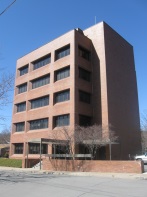 Meeting Agenda 						September 27, 2021PUBLIC MEETINGBOARD OF TRUSTEES MEETING		                          6:00 p.m.				Audit MeetingCall to OrderPledge of AllegianceRoll CallApproval of Minutes:August 9, 2021 – Board meetingPetitioners & Correspondence:Gerard Mundy - letterSewer Report:Manager’s Report:  Part-time clerk in the Justice Court rate– Resolution #2Meter tampering discussionAdditional golf carts for next yearVerizon Lease sale750-7 Council 66 – Memorandum of Agreement – Resolution #5Planning – VacancyBAN RenewalTreasurer’s Report:Attorney’s Report: Building Report:	Community Action (Head Start Program) – Expired Lease Agreement discussionResolutions:Motion for Village Board to schedule fall clean-up for the last two weeks in October and the first two weeks in November upon recommendation of the Street Department Foreman.Motion adjusting Jennifer Smith hourly salary from $11.10 to $15.00 an hr. upon recommendation of the Village Manager.Motion to authorizing three additional golf carts to the golf cart lease agreement upon recommendation of the Village Manager.Motion authorizing the expenditure of $4,000.00 to Brian Pickard for an analysis of Village accounts and preparation of NYS AUD report for year ending 5/31/2019.Motion authorizing the Village Manager to sign the Memorandum of Agreement between Local 750-7 (White Collar Unit), Council 66, American Federation of State, and the Village of Ellenville.Motion appointing Richard Travers to the Zoning Board of Appeals with term ending 7/15/2025.Board Report